Schedule 3 Environmental features used in the design of the Coral Sea Marine Park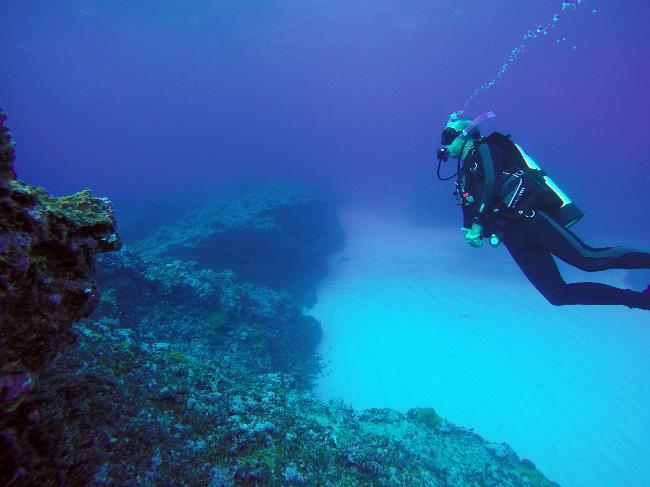 Diver (Martin Russell) surveying Tregrosse Reefs (Alyssa Giannoni)Four types of environmental features were used in the design of the Coral Sea Marine Park to help identify areas for protection. These features were identified based on the scientifically known relationships between biodiversity and the physical environment and include bioregions, water depth, seafloor features and key ecological features. They are identified below.More information on these features can be found in the East marine bioregional plan: bioregional profile (2009), and the conservation values atlas on the Department’s website.BioregionsBioregions are identified in the Integrated Marine and Coastal Regionalisation of Australia (IMCRA) as large areas of ocean with broadly similar characteristics that have been classified by scientists based on the distribution of fish and other marine species, seafloor types and ocean conditions. The Coral Sea Marine Park represents six bioregions: Cape Province, Central Eastern Transition, Kenn Province, Kenn Transition, Northeast Province, and Northeast Transition (Figure S3.1).Depth rangesThe Coral Sea Marine Park represents depths from shallow waters of less than 15 m to abyssal waters of approximately 6000 m. Marine biological communities change with depth, and similar depth ranges in different bioregions support different groups of species. The range of ocean depths in each bioregion, represented as bathomes in Figure S3.2, have been included in the Marine Park to ensure that examples of marine biodiversity are represented.Seafloor featuresThe landscape-scale physical structure of the seafloor is important in determining where habitats or species occur. There is strong scientific evidence that different types of seafloor features provide different habitats and associated marine species and communities. The seafloor of the Coral Sea Marine Park comprises 16 seafloor features: abyssal plain/deep ocean floor, apron/fan, basin, canyon, continental rise, deep/hole/valley, knoll/abyssal hills/hills/mountain/peak, pinnacle, plateau, reef, ridge, saddle, seamount/guyot, slope, terrace, and trench/trough (Figure S3.3).Key ecological featuresKey ecological features were identified through the marine bioregional planning program as areas or features that support distinct or important ecological communities at a regional scale. The Coral Sea Marine Park represents three key ecological features: reefs, cays and herbivorous fish of the Marion Plateau; reefs, cays and herbivorous fish of the Queensland Plateau; and the Tasmantid Seamount Chain (Figure S3.4).Figure S3.1 Bioregions represented in the Coral Sea Marine Park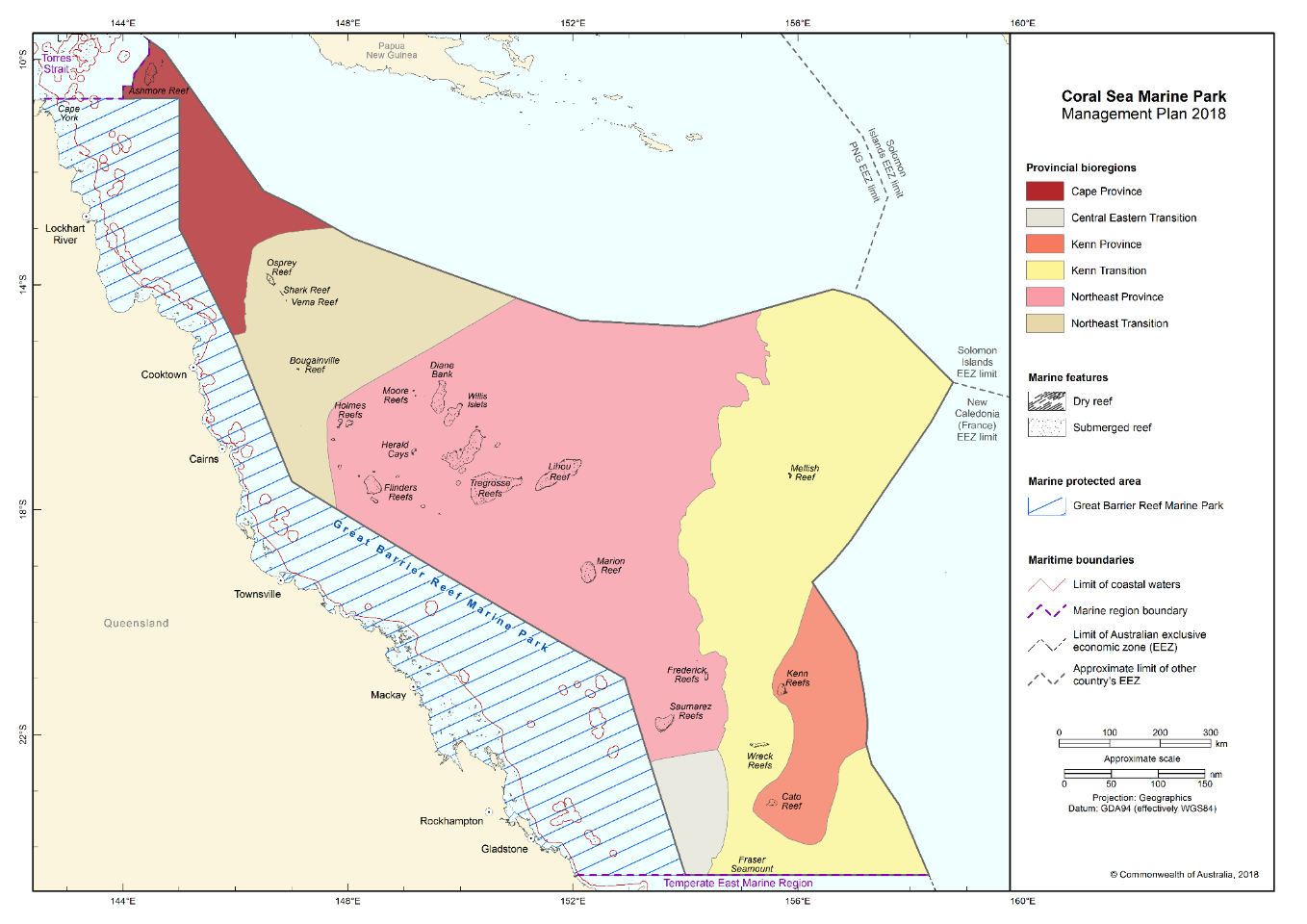 Map showing the bathomes represented in marine parks of the North-west Network.Figure S3.2 Bathomes indicating depth ranges represented in the Coral Sea Marine ParkFigure S3.3 Seafloor features represented in the Coral Sea Marine Park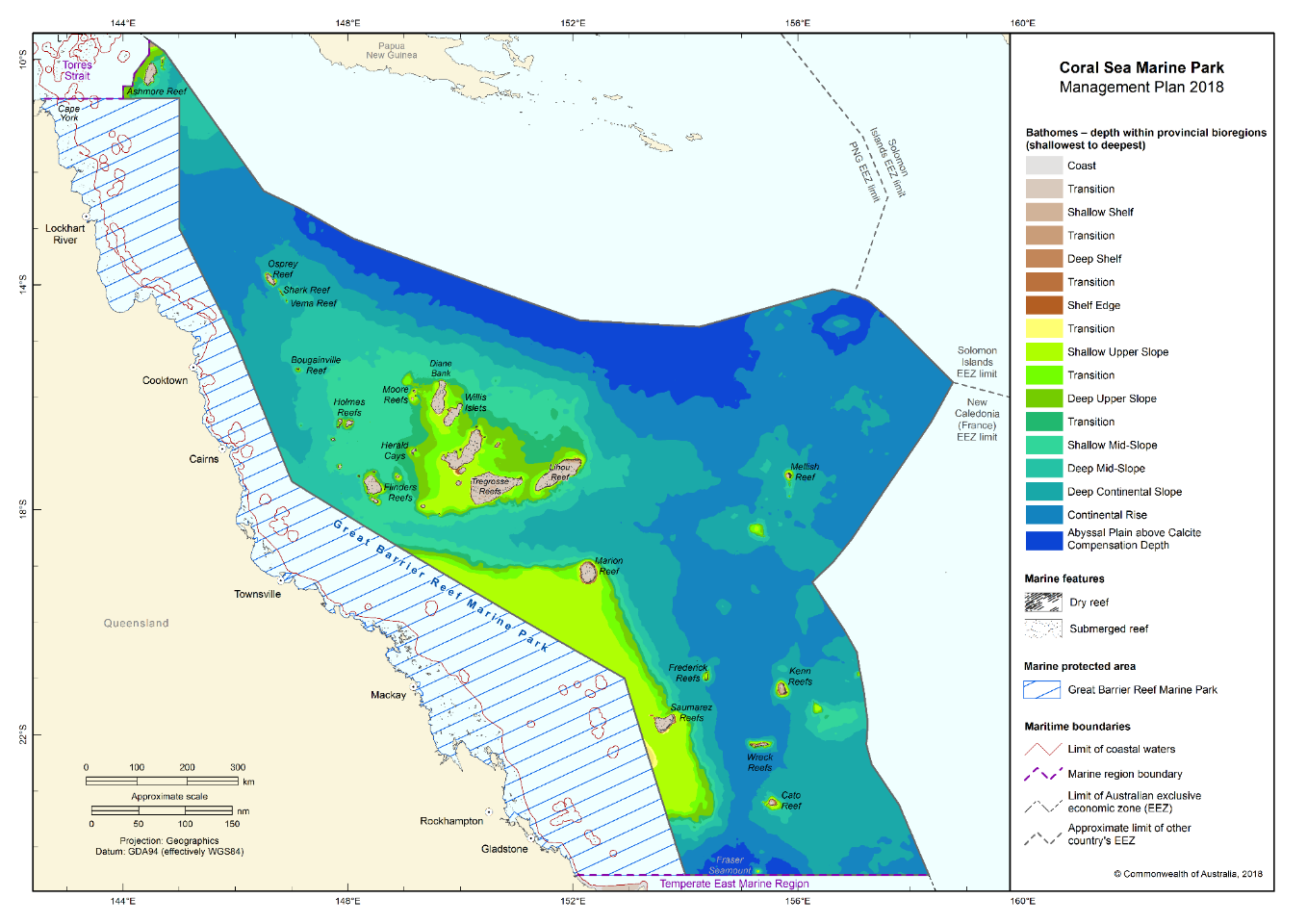 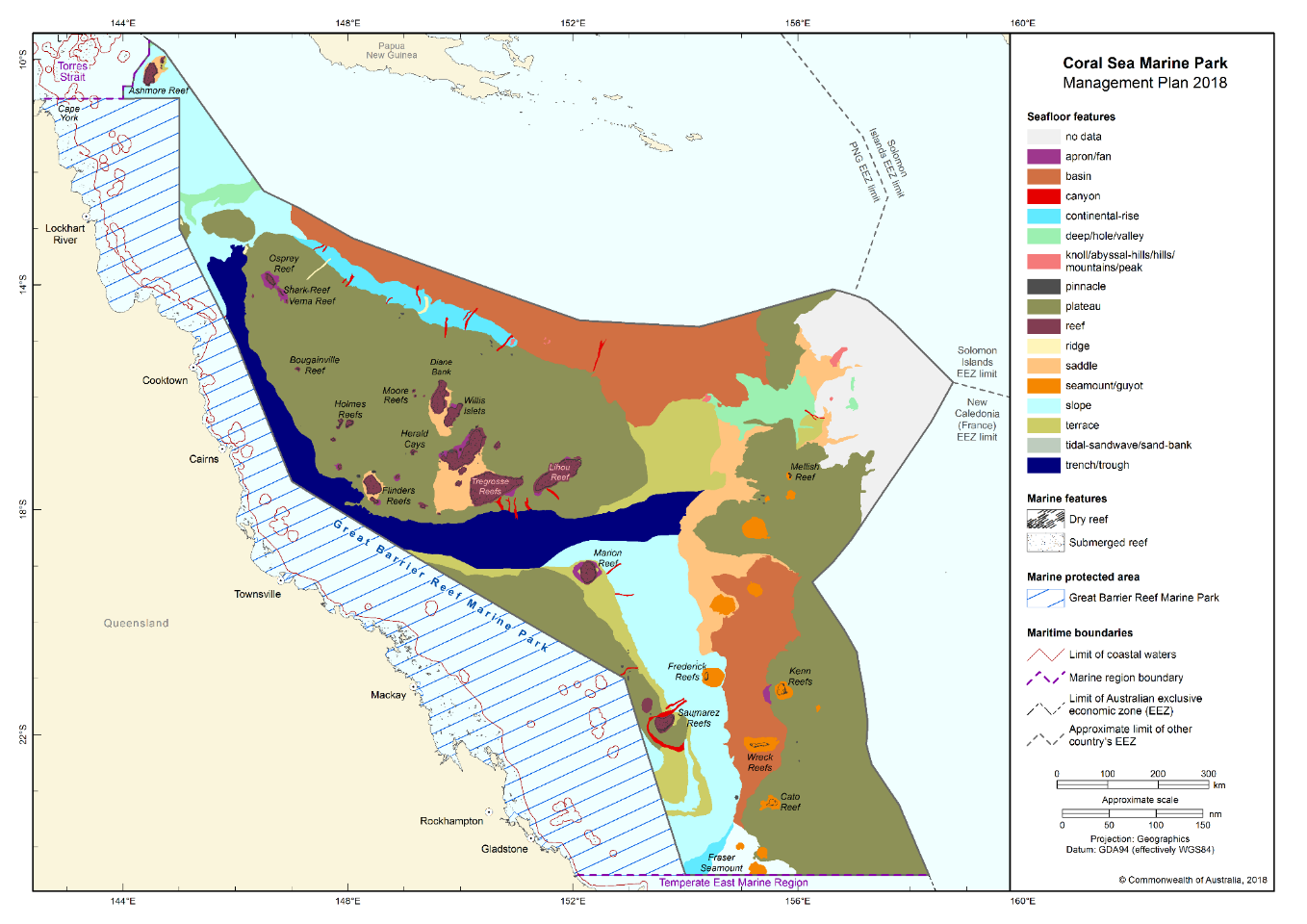 Figure S3.4 Key ecological features represented in the Coral Sea Marine Park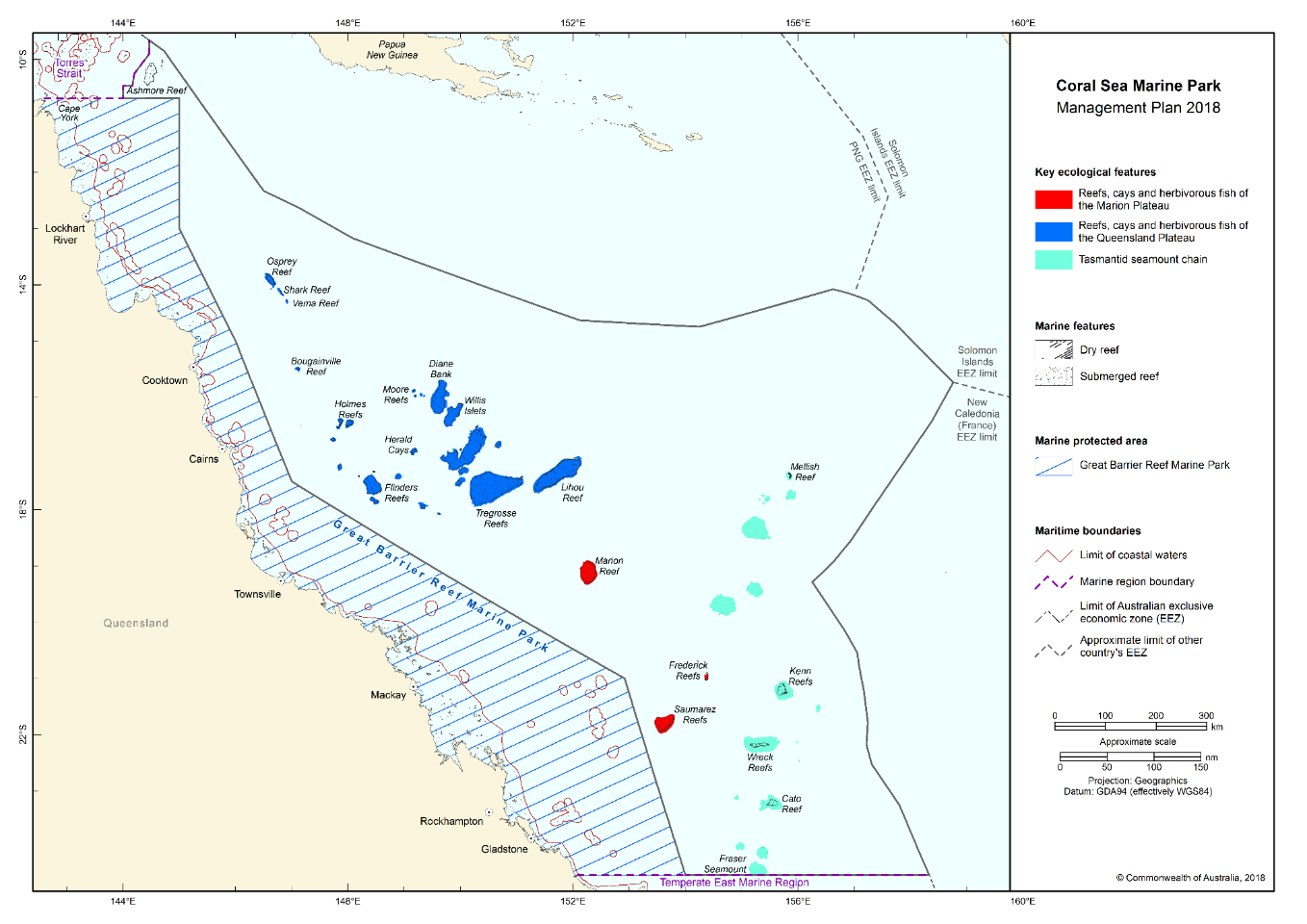 Schedule 4 Coral Sea Marine Park and zone boundary descriptionsIn this Schedule:Fisheries Jurisdiction Line means the line described in annex 8 of the Torres Strait Treaty.Maritime boundary (French Republic) Agreement means the Agreement on Maritime Delimitation between the Government of Australia and the Government of the French Republic, done at Melbourne on 4 January 1982. The Agreement is in Australian Treaty Series 1983 No. 3 ([1983] ATS 3) and could in 2013 be viewed in the Australian Treaties Library on the AustLII website (http://www.austlii.edu.au).Maritime boundary (Solomon Islands) Agreement means the Agreement between the Government of Australia and the Government of Solomon Islands establishing Certain Sea and Seabed Boundaries, done at Honiara on 13 September 1988. The Agreement is in Australian Treaty Series 1989 No. 12 ([1989] ATS 12) and could in 2013 be viewed in the Australian Treaties Library on the AustLII website (http://www.austlii.edu.au).Protected Zone means the zone established under article 10 of the Torres Strait Treaty. The Protected Zone is bounded by the line described in annex 9 of the Torres Strait Treaty.State waters has the same meaning as coastal waters of the State in subsection 3(1) of the Coastal Waters (State Powers) Act 1980.Torres Strait Treaty means the Treaty between Australia and the Independent State of Papua New Guinea concerning Sovereignty and Maritime Boundaries in the area between the two Countries, including the area known as Torres Strait, and Related Matters, done at Sydney on 18 December 1978. The Treaty is in Australian Treaty Series 1985 No. 4 ([1985] ATS 4) and could in 2013 be viewed in the Australian Treaties Library on the AustLII website (http://www.austlii.edu.au).Note: Geographic coordinates are expressed in terms of the Geocentric Datum of Australia 1994.Note: The Geocentric Datum of Australia 1994 (also known as GDA94) was published in Gazette No. GN 35 of 6 September 1995.However, the geographic coordinates in the following items in the tables of this Schedule are expressed in terms of the Australian Geodetic Datum 1966:items 1 and 2 of Section 1.1;items 1 and 2 of Section 1.3;item 1 and 2 of Section 1.4 ;item 3 of Section 1.26;item 3 and 4 of Section 1.27;items 24, 25 and 28 of Section 1.30.1.1 Area of marine parkThe Coral Sea Marine Park consists of an area in the Coral Sea bounded by the line commencing at the point described in item 1 of the following table and running progressively as described in the table.Note:   AGD66 applies to the coordinates described in items 1 and 2 of this table.1.2 Zones for marine park(1)	The Coral Sea Marine Park is divided into the following zones:(a) the National Park Zones (II) described in Sections 1.4, 1.5, 1.7, 1.13, 1.14, 1.15, 1.16, 1.18, 1.21, 1.27, and 1.29 of this Schedule;(b)	 the Habitat Protection Zones (IV) described in Sections 1.3 and 1.30 of this Schedule;(c) the Habitat Protection Zones (Reefs) (IV) described in Sections 1.6, 1.8, 1.9, 1.10, 1.11, 1.12, 1.17, 1.19, 1.20, 1.22, 1.23 and 1.24 of this Schedule;(d) 	the Special Purpose Zones (Trawl) (VI) described in Section 1.25, 1.26, and 1.28 of this Schedule.1.3 Zone 1 (cscsphpz01) of marine park—Habitat Protection Zone (IV) (Figure S2.1)Zone 1 (cscsphpz01) of the marine park consists of an area bounded by the line commencing at the point described in item 1 of the following table and running progressively as described in the table.Note:   AGD66 applies to the latitude described in items 1 and 2 of this table.1.4 Zone 2 (cscspnpz02) of marine park—National Park Zone (II) (Figure S2.1)Zone 2 (cscspnpz02) of the marine park consists of an area bounded by the line commencing at the point described in item 1 of the following table and running progressively as described in the table.Note:   AGD66 applies to the latitude described in items 1 and 2 of this table.1.5 Zone 3 (cscspnpz03) of marine park—National Park Zone (II) (Figure S2.2)Zone 3 (cscspnpz03) of the marine park consists of an area bounded by the line commencing at the point described in item 1 of the following table and running progressively as described in the table.1.6 Zone 4 (cscsphpr04) of marine park—Habitat Protection Zone (Reefs) (IV) (Figure S2.2)Zone 4 (cscsphpr04) of the marine park consists of an area bounded by the line commencing at the point described in item 1 of the following table and running progressively as described in the table.1.7 Zone 5 (cscspnpz05) of marine park—National Park Zone (II) (Figure S2.3)Zone 5 (cscspnpz05) of the marine park consists of an area bounded by the line commencing at the point described in item 1 of the following table and running progressively as described in the table.1.8 Zone 6 (cscsphpr06) of marine park—Habitat Protection Zone (Reefs) (IV) (Figure S2.3)Zone 6 (cscsphpr06) of the marine park consists of an area bounded by the line commencing at the point described in item 1 of the following table and running progressively as described in the table.1.9 Zone 7 (cscsphpr07) of marine park—Habitat Protection Zone (Reefs) (IV) (Figure S2.4)Zone 7 (cscsphpr07) of the marine park consists of an area bounded by the line commencing at the point described in item 1 of the following table and running progressively as described in the table.1.10 Zone 8 (cscsphpr08) of marine park—Habitat Protection Zone (Reefs) (IV) (Figure S2.5)Zone 8 (cscsphpr08) of the marine park consists of an area bounded by the line commencing at the point described in item 1 of the following table and running progressively as described in the table.1.11 Zone 9 (cscsphpr09) of marine park—Habitat Protection Zone (Reefs) (IV) (Figure S2.6)Zone 9 (cscsphpr09) of the marine park consists of an area bounded by the line commencing at the point described in item 1 of the following table and running progressively as described in the table.1.12 Zone 10 (cscsphpr10) of marine park—Habitat Protection Zone (Reefs) (IV) (Figure S2.7)Zone 10 (cscsphpr10) of the marine park consists of an area, bounded by the line commencing at the point described in item 1 of the following table and running progressively as described in the table.1.13 Zone 11 (cscspnpz11) of marine park—National Park Zone (II) (Figure S2.1)Zone 11 (cscspnpz11) of the marine park consists of an area bounded by the line commencing at the point described in item 1 of the following table and running progressively as described in the table.1.14 Zone 12 (cscspnpz12) of marine park—National Park Zone (II) (Figure S2.9)Zone 12 (cscspnpz12) of the marine park consists of an area bounded by the line commencing at the point described in item 1 of the following table and running progressively as described in the table.1.15 Zone 13 (cscspnpz13) of marine park—National Park Zone (II) (Figure S2.18) Zone 13 (cscspnpz13) of the marine park consists of an area bounded by the line commencing at the point described in item 1 of the following table and running progressively as described in the table.1.16 Zone 14 (cscspnpz14) of marine park—National Park Zone (II) (Figure S2.18)Zone 14 (cscspnpz14) of the marine park consists of an area bounded by the line commencing at the point described in item 1 of the following table and running progressively as described in the table.1.17 Zone 15 (cscsphpr15) of marine park—Habitat Protection Zone (Reefs) (IV) (Figure S2.10)Zone 15 (cscsphpr15) of the marine park consists of an area bounded by the line commencing at the point described in item 1 of the following table and running progressively as described in the table.1.18 Zone 16 (cscspnpz16) of marine park—National Park Zone (II) (Figure S2.10)Zone 16 (cscspnpz16) of the marine park consists of an area bounded by the line commencing at the point described in item 1 of the following table and running progressively as described in the table.1.19 Zone 17 (cscsphpr17) of marine park—Habitat Protection Zone (Reefs) (IV) (Figure S2.11)Zone 17 (cscsphpr17) of the marine park consists of an area bounded by the line commencing at the point described in item 1 of the following table and running progressively as described in the table.1.20 Zone 18 (cscsphpr18) of marine park—Habitat Protection Zone (Reefs) (IV) (Figure S2.14)Zone 18 (cscsphpr18) of the marine park consists of an area bounded by the line commencing at the point described in item 1 of the following table and running progressively as described in the table.1.21 Zone 19 (cscspnpz19) of marine park—National Park Zone (II) (Figure S2.12)Zone 19 (cscspnpz19) of the marine park consists of an area bounded by the line commencing at the point described in item 1 of the following table and running progressively as described in the table.1.22 Zone 20 (cscsphpr20) of marine park—Habitat Protection Zone (Reefs) (IV) (Figure S2.12)Zone 20 (cscsphpr20) of the marine park consists of an area bounded by the line commencing at the point described in item 1 of the following table and running progressively as described in the table.1.23 Zone 21 (cscsphpr21) of marine park—Habitat Protection Zone (Reefs) (IV) (Figure S2.15)Zone 21 (cscsphpr21) of the marine park consists of an area bounded by the line commencing at the point described in item 1 of the following table and running progressively as described in the table.1.24 Zone 22 (cscsphpr22) of marine park—Habitat Protection Zone (Reefs) (IV) (Figure S2.16)Zone 22 (cscsphpr22) of the marine park consists of an area bounded by the line commencing at the point described in item 1 of the following table and running progressively as described in the table.1.25 Zone 23 (cscspspt23) of marine park—Special Purpose Zone (Trawl) (VI) (Figure S2.13)Zone 23 (cscspspt23) of the marine park consists of an area, bounded by the line commencing at the point described in item 1 of the following table and running progressively as described in the table.1.26 Zone 24 (cscspspt24) of marine park—Special Purpose Zone (Trawl) (VI) (Figure S2.17)Zone 24 (cscspspt24) of the marine park consists of an area bounded by the line commencing at the point described in item 1 of the following table and running progressively as described in the table.Note:   AGD66 applies to the latitude described in item 3 of this table.1.27 Zone 25 (cscspnpz25) of marine park—National Park Zone (II) (Figure S2.18)Zone 25 (cscspnpz25) of the marine park consists of an area bounded by the line commencing at the point described in item 1 of the following table and running progressively as described in the table.Note:   AGD66 applies to the latitude described in items 3 and 4 of this table.1.28 Zone 26 (cscspspt26) of marine park—Special Purpose Zone (Trawl) (VI) (Figure S2.18)Zone 26 (cscspspt26) of the marine park consists of an area, excluding the zone described in Section 1.20 bounded by the line commencing at the point described in item 1 of the following table and running progressively as described in the table.1.29 Zone 27 (cscspnpz27) of marine park—National Park Zone (II) (Figure S2.1)Zone 27 (cscspnpz27) of the marine park consists of an area bounded by the line commencing at the point described in item 1 of the following table and running progressively as described in the table.1.30 Zone 28 (cscsphpz28) of marine park—Habitat Protection Zone (IV) (Figure S2.1)Zone 28 (cscsphpz28) of the marine park consists of an area, excluding the zones described in Sections 1.5, 1.6, 1.7, 1.8, 1.9, 1.10, 1.11, 1.12, 1.13, 1.19, 1.21, 1.22, 1.23, 1.24 and 1.25 bounded by the line commencing at the point described in item 1 of the following table and running progressively as described in the table.Note:   AGD66 applies to the latitude described in items 24, 25 and 28 of this table.Schedule 5 Supporting informationANZECC (Australian and New Zealand Environment and Conservation Council) (1998) Guidelines for establishing the National Representative System of Marine Protected Areas. ANZECC Task Force on Marine Protected Areas, Canberra.ANZECC (Australian and New Zealand Environment and Conservation Council) (1999) Strategic plan of action for the National Representative System of Marine Protected Areas: a guide for action for Australian Governments. ANZECC Task Force on Marine Protected Areas, Canberra.Beeton RJS, Buxton CD, Cochrane P, Dittmann S, Pepperell JG (2015) Commonwealth marine reserves review: report of the expert scientific panel. Department of the Environment, Canberra.Buxton CD, Cochrane P (2015) Commonwealth marine reserves review: report of the bioregional advisory panel. Department of the Environment, Canberra, 341 pp.Commonwealth of Australia (1976) Historic Shipwrecks Act 1976.Commonwealth of Australia (1999) Environment Protection and Biodiversity Conservation Act 1999. Environment Australia, Canberra.Commonwealth of Australia (2000) Environment Protection and Biodiversity Conservation Regulations 2000. Environment Australia, Canberra.Commonwealth of Australia (2006) A guide to the Integrated Marine and Coastal Regionalisation of Australia Version 4.0. Department of the Environment and Heritage, Canberra.Commonwealth of Australia (2006) Threat abatement plan to reduce the impacts of tramp ants on biodiversity in Australia and its territories. Department of the Environment, Water, Heritage and the Arts, Canberra.Commonwealth of Australia (2009) East marine bioregional plan: bioregional profile. Department of Sustainability, Environment, Water, Population and Communities, Canberra.Commonwealth of Australia (2009) Threat abatement plan for the impacts of marine debris on vertebrate marine life. Department of the Environment, Water, Heritage and the Arts, Canberra.Day J, Dudley N, Hockings M, Holmes G, Laffoley D, Stolton S, Wells S (2012) Guidelines for applying the IUCN protected area management categories to marine protected areas. International Union for the Conservation of Nature, Gland, Switzerland, 36pp.Jackson WJ, Argent RM, Bax NJ, Clark GF, Coleman S, Cresswell ID, Emmerson KM, Evans K, Hibberd MF, Johnston EL, Keywood MD, Klekociuk A, Mackay R, Metcalfe D, Murphy H, Rankin A, Smith DC, Wienecke B (2017) Australia state of the environment 2016: overview. Independent report to the Australian Government Minister for the Environment and Energy, Australian Government Department of the Environment and Energy, Canberra.Map data sourcesAeronautical Information Services – Airforce (2016): Danger and restricted airspace regions over Australia.Australian Fisheries Management Authority (2014): Commonwealth Fishing Activity (Status Report).Australian Maritime Safety Authority (2015): Automatic Identification System (Shipping).Beaman, R.J., 2010. Project 3DGBR: A high-resolution depth model for the Great Barrier Reef and Coral Sea. Marine and Tropical Sciences Research Facility (MTSRF) Project 2.5i.1a Final Report, MTSRF, Cairns, Australia, pp. 13 plus Appendix 1.Department of the Environment and Energy (2018): Australia's Network of Marine Parks.Department of the Environment and Energy (2015): Key Ecological Features.Department of the Environment and Energy (2016): Collaborative Australian Protected Areas Database.Department of the Environment and Energy (2012): Commonwealth Marine Regions.Department of the Environment and Energy (2011): Bathomes within Australian waters.Department of the Environment and Energy (2006): Integrated Marine and Coastal Regionalisation of Australia v.4.0 Provincial Bioregions.Department of Prime Minister and Cabinet (Environment branch-Indigenous Employment and Recognition Division) (2017): Indigenous Protected Areas – dedicated.ESRI Australia Pty Ltd (1992): ARCWORLD World Dataset 1:3 million.Geoscience Australia (2014): Australian Maritime Boundaries (AMB) v3.Geoscience Australia (2006): GEODATA TOPO 250K.Geoscience Australia (2006): GEODATA TOPO 2.5 M.Geoscience Australia (2005): Australian Bathymetry and Topography.Geoscience Australia (2004): Geomorphic Features of the EEZ.Geoscience Australia (2004): GEODATA TOPO 100k – Coastline.Great Barrier Reef Marine Park Authority (2004): Great Barrier Reef Marine Park Zoning Boundaries.National Geospatial – Intelligence Agency (2012): World Port Index.PBEncom Petroleum Information (2017): GPInfo petroleum exploration database.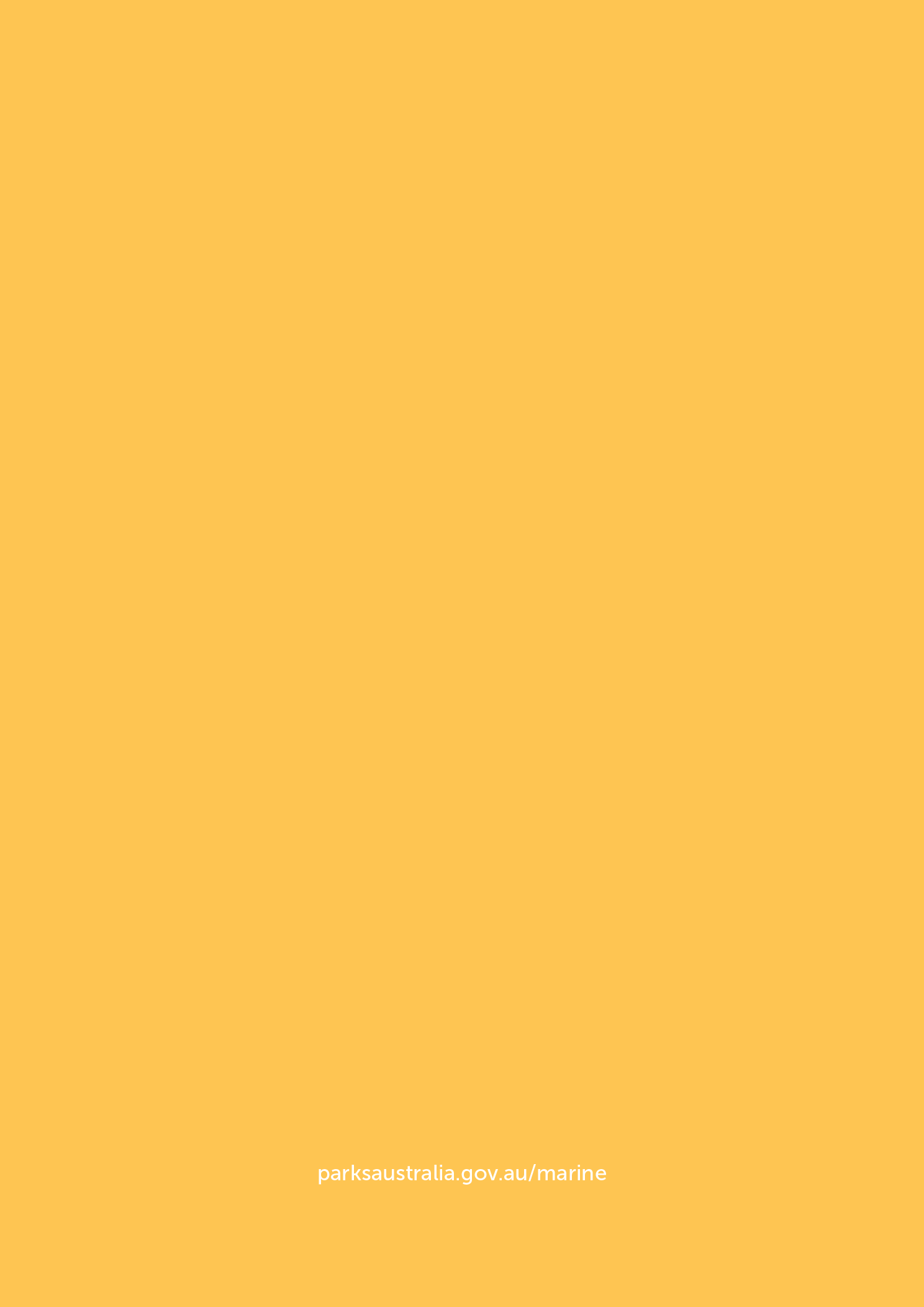 Area of marine parkArea of marine parkItemDescription1The point of latitude 24° 30′ 00″ S, longitude 154° 00′ 00″ E2East along the parallel of latitude 24° 30′ 00″ S to its intersection by the line described by article 1 of the Maritime boundary (French Republic) Agreement3Generally north-westerly and north-easterly along that line to the southernmost point on the line described by article 1 of the Maritime boundary (Solomon Islands) Agreement4Generally north-westerly along that line to its intersection by the outer limit of the exclusive economic zone5Generally north-westerly along that outer limit to its intersection by the Fisheries Jurisdiction Line6Generally westerly and north-westerly along that line to its intersection by the outer limit of the Protected Zone7South, generally south-westerly, and west along that outer limit to its intersection by the meridian of longitude 144° 00′ 00″ E 8South along that meridian to its intersection by the outer limit of the Great Barrier Reef Marine Park9Easterly, southerly and generally south-easterly along that outer limit to the point of commencementZone 1 (cscsphpz01) of marine park—Habitat Protection Zone (IV)Zone 1 (cscsphpz01) of marine park—Habitat Protection Zone (IV)ItemDescription1The point of latitude 10° 41′ 00″ S, longitude 145° 00′ 03.78″ E2South along the meridian of longitude 145° 00′ 03.78″ E to its intersection by the parallel of latitude 11° 13′ 48″ S3East along that parallel to its intersection by the Fisheries Jurisdiction Line4Generally north-westerly along that line to its intersection by the outer limit of the Protected Zone5South, generally south-westerly, and west along that outer limit to its intersection by the meridian of longitude 144° 00′ 00″ E6South along that meridian to its intersection by the outer limit of the Great Barrier Reef Marine Park7Easterly along that outer limit to the point of commencementZone 2 (cscspnpz02) of marine park—National Park Zone (II)Zone 2 (cscspnpz02) of marine park—National Park Zone (II)ItemDescription1The point of latitude 11° 13′ 48″ S, longitude 145° 00′ 03.78″ E2East along the parallel of latitude 11° 13′ 48″ S to its intersection by the Fisheries Jurisdiction line3Generally south-easterly along that line to its intersection by the meridian of longitude 146° 39′ 47″ E4South along that meridian to its intersection by the parallel of latitude 13° 18′ 30.36″ S5West along that parallel to its intersection by the outer limit of the Great Barrier Reef Marine Park6Generally north-westerly and northerly along that outer limit to the point of commencementZone 3 (cscspnpz03) of marine park—National Park Zone (II)Zone 3 (cscspnpz03) of marine park—National Park Zone (II)ItemDescription1The point of latitude 13° 43′ 00″ S, longitude 146° 27′ 35″ E2East along the parallel of latitude 13° 43′ 00″ S to its intersection by the meridian of longitude 146° 39′ 47″ E 3South-easterly along the geodesic to the point of latitude 14° 04′ 00″ S, longitude 146° 50′ 26.66″ E 4West along the parallel of latitude 14° 04′ 00″ S to its intersection by the meridian of longitude 146° 38′ 16.21″ E5                                                                                                    North-westerly along the geodesic to the point of latitude 13° 53′ 30″ S, longitude 146° 27′ 35″ E6North along the meridian of longitude 146° 27′ 35″ E to the point of commencementZone 4 (cscsphpr04) of marine park—Habitat Protection Zone (Reefs) (IV)Zone 4 (cscsphpr04) of marine park—Habitat Protection Zone (Reefs) (IV)ItemDescription1The point of latitude 14° 04′ 00″ S, longitude 146° 50′ 26.66″ E2South-easterly along the geodesic to the point of latitude 14° 19′ 10″ S, longitude 146° 58′ 10″ E3West along the parallel of latitude 14° 19′ 10″ S to its intersection by the meridian of longitude 146° 53′ 45″ E4North-westerly along the geodesic to the point of latitude 14° 04′ 00″ S, longitude 146° 38′ 16.21″ E5East along the parallel of latitude 14° 04′ 00″ S to the point of commencementZone 5 (cscspnpz05) of marine park—National Park Zone (II)Zone 5 (cscspnpz05) of marine park—National Park Zone (II)Zone 5 (cscspnpz05) of marine park—National Park Zone (II)ItemItemDescription11The point of latitude 15° 28′ 20″ S, longitude 147° 08′ 34″ EThe point of latitude 15° 28′ 20″ S, longitude 147° 08′ 34″ E22South along the meridian of longitude 147° 08′ 34″ E to its intersection by the parallel of latitude 15° 31′ 42″ SSouth along the meridian of longitude 147° 08′ 34″ E to its intersection by the parallel of latitude 15° 31′ 42″ S33West along that parallel to its intersection by the meridian of longitude 147° 04′ 38″ EWest along that parallel to its intersection by the meridian of longitude 147° 04′ 38″ E44North along that meridian to its intersection by the parallel of latitude 15° 29′ 42″ SNorth along that meridian to its intersection by the parallel of latitude 15° 29′ 42″ S55East along the parallel of latitude 15° 29′ 42″ S to its intersection by the meridian of longitude 147° 06′ 32″ EEast along the parallel of latitude 15° 29′ 42″ S to its intersection by the meridian of longitude 147° 06′ 32″ E66North along that meridian to its intersection by the parallel of latitude 15° 28′ 20″ SNorth along that meridian to its intersection by the parallel of latitude 15° 28′ 20″ S77East along that parallel to the point of commencementEast along that parallel to the point of commencementZone 6 (cscsphpr06) of marine park—Habitat Protection Zone (Reefs) (IV)Zone 6 (cscsphpr06) of marine park—Habitat Protection Zone (Reefs) (IV)ItemDescription1The point of latitude 15° 28′ 20″ S, longitude 147° 04′ 38″ E2East along the parallel of latitude 15° 28′ 20″ S to its intersection by the meridian of longitude 147° 06′ 32″ E3South along that meridian to its intersection by the parallel of latitude 15° 29′ 42″ S4West along that parallel to its intersection by the meridian of longitude 147° 04′ 38″ E5North along that meridian to the point of commencementZone 7 (cscsphpr07) of marine park—Habitat Protection Zone (Reefs) (IV)Zone 7 (cscsphpr07) of marine park—Habitat Protection Zone (Reefs) (IV)ItemDescription1The point of latitude 15° 38′ 00″ S, longitude 149° 14′ 00″ E2East along the parallel of latitude 15° 38′ 00″ S to its intersection by the meridian of longitude 149° 48′ 00″ E3South-easterly along the geodesic to the point of latitude 16° 03′ 00″ S, longitude 150° 12′ 00″ E4South-westerly along the geodesic to the point of latitude 16° 33′ 42″ S, longitude 149° 52′ 06″ E5West along the parallel of latitude 16° 33′ 42″ S to its intersection by the meridian of longitude 149° 00′ 00″ E6North along that meridian to its intersection by the parallel of latitude 16° 05′ 45″ S7North-easterly along the geodesic to the point of commencementZone 8 (cscsphpr08) of marine park—Habitat Protection Zone (Reefs) (IV)Zone 8 (cscsphpr08) of marine park—Habitat Protection Zone (Reefs) (IV)ItemDescription1The point of latitude 16° 21′ 00″ S, longitude 147° 46′ 00″ E2East along the parallel of latitude 16° 21′ 00″ S to its intersection by the meridian of longitude 148° 07′ 00″ E3South along that meridian to its intersection by the parallel of latitude 16° 34′ 00″ S4West along that parallel to its intersection by the meridian of longitude 147° 46′ 00″ E5North along that meridian to the point of commencementZone 9 (cscsphpr09) of marine park—Habitat Protection Zone (Reefs) (IV)Zone 9 (cscsphpr09) of marine park—Habitat Protection Zone (Reefs) (IV)ItemDescription1The point of latitude 17° 17′ 00″ S, longitude 148° 08′ 00″ E2East along the parallel of latitude 17° 17′ 00″ S to its intersection by the meridian of longitude 148° 38′ 00″ E3South along that meridian to its intersection by the parallel of latitude 17° 55′ 00″ S4West along that parallel to its intersection by the meridian of longitude 148° 18′ 41″ E5North along that meridian to its intersection by the parallel of latitude 17° 45′ 00″ S6West along that parallel to its intersection by the meridian of longitude 148° 08′ 00″ E7North along that meridian to the point of commencementZone 10 (cscsphpr10) of marine park—Habitat Protection Zone (Reefs) (IV)Zone 10 (cscsphpr10) of marine park—Habitat Protection Zone (Reefs) (IV)ItemDescription1The point of latitude 17° 18′ 30″ S, longitude 149° 52′ 30″ E2East along the parallel of latitude 17° 18′ 30″ S to its intersection by the meridian of longitude 151° 08′ 00″ E3South along that meridian to its intersection by the parallel of latitude 17° 54′ 00″ S4South-westerly along the geodesic to the point of latitude 17° 57′ 18″ S, longitude 150° 59′ 18″ E5West along the parallel of latitude 17° 57′ 18″ S to its intersection by the meridian of longitude 149° 52′ 30″ E6North along that meridian to the point of commencementZone 11 (cscspnpz11) of marine park—National Park Zone (II)Zone 11 (cscspnpz11) of marine park—National Park Zone (II)ItemDescription1The point of latitude 15° 38′ 00″ S, longitude 149° 48′ 00″ E2East along the parallel of latitude 15° 38′ 00″ S to its intersection by the meridian of longitude 152° 21′ 30″ E3South along that meridian to its intersection by the parallel of latitude 17° 26′ 23.10″ S4South-westerly along the geodesic to the point of latitude 17° 54′ 00″ S, longitude 151° 08′ 00″ E5North along the meridian of longitude 151° 08′ 00″ E to its intersection by the parallel of latitude 17° 18′ 30″ S6West along that parallel to its intersection by the meridian of longitude 149° 00′ 00″ E7North along that meridian to its intersection by the parallel of latitude 16° 33′ 42″ S8East along that parallel to its intersection by the meridian of longitude 149° 52′ 06″ E9North-easterly along the geodesic to the point of latitude 16° 03′ 00″ S, longitude 150° 12′ 00″ E10North-westerly along the geodesic to the point of commencementZone 12 (cscspnpz12) of marine park—National Park Zone (II)Zone 12 (cscspnpz12) of marine park—National Park Zone (II)ItemDescription1The point of latitude 18° 00′ 26″ S, longitude 148° 06′ 07.37″ E2South-easterly along the geodesic to the point of latitude 19° 21′ 00″ S, longitude 150° 20′ 32″ E3South-westerly along the geodesic to its intersection by the outer limit of the Great Barrier Reef Marine Park, closest to, the point of latitude 19° 27′ 59.67″ S, longitude 150° 15′ 23.50″ E4Generally north-westerly along that outer limit to its intersection by the parallel of latitude 18° 07′ 18.54″ S 5North-easterly along the geodesic to the point of commencementZone 13 (cscspnpz13) of marine park—National Park Zone (II)Zone 13 (cscspnpz13) of marine park—National Park Zone (II)ItemDescription1The point of latitude 19° 34′ 54.82″ S, longitude 150° 42′ 57.70″ E2South-easterly along the geodesic to the point of latitude 19° 49′ 54.70″ S, longitude 151° 09′ 10″ E3South-westerly along the geodesic to its intersection by the outer limit of the Great Barrier Reef Marine Park, closest to the point of latitude 19° 55′ 44.58″ S, longitude 151° 02′ 49.55″ E4Generally north-westerly along that outer limit to its intersection by the parallel of latitude 19° 41′ 26.46″ S 5North-easterly along the geodesic to the point of commencementZone 14 (cscspnpz14) of marine park—National Park Zone (II)Zone 14 (cscspnpz14) of marine park—National Park Zone (II)ItemDescription1The point of latitude 20° 18′ 49.19″ S, longitude 151° 59′ 19.14″ E2South-easterly along the geodesic to the point of latitude 20° 54′ 36.90″ S, longitude 153° 02′ 07.76″ E3South-easterly along the geodesic to the point of latitude 21° 08′ 58.68″ S, longitude 153° 06′ 28″ E4West along the parallel of latitude 21° 08' 58.68" S to its intersection by the outer limit of the Great Barrier Reef Marine Park, closest to the point of latitude 21° 08′ 58.68″ S, longitude 152° 57′ 47″ E5Generally northerly and north-westerly along that outer limit to its intersection by the parallel of latitude 20° 23′ 09.03″ S6North-easterly along the geodesic to the point of commencementZone 15 (cscsphpr15) of marine park—Habitat Protection Zone (Reefs) (IV)Zone 15 (cscsphpr15) of marine park—Habitat Protection Zone (Reefs) (IV)ItemDescription1The point of latitude 19° 07′ 06″ S, longitude 152° 05′ 06″ E2East along the parallel of latitude 19° 07′ 06″ S to its intersection by the meridian of longitude 152° 27′ 30″ E3South along that meridian to its intersection by the parallel of latitude 19° 21′ 00″ S4West along that parallel to its intersection by the meridian of longitude 152° 05′ 06″ E5North along that meridian to the point of commencementZone 16 (cscspnpz16) of marine park—National Park Zone (II)Zone 16 (cscspnpz16) of marine park—National Park Zone (II)ItemDescription1The point of latitude 18° 55′ 36″ S, longitude 152° 14′ 24″ E2East along the parallel of latitude 18° 55′ 36″ S to its intersection by the meridian of longitude 152° 18′ 42″ E3South-easterly along the geodesic to the point of latitude 19° 00′ 09″ S, longitude 152° 22′ 33″ E4South-easterly along the geodesic to the point of latitude 19° 01′ 39″ S, longitude 152° 23′ 12″ E5Southerly along the geodesic to the point of latitude 19° 04′ 54″ S, longitude 152° 23′ 30″ E6South-easterly along the geodesic to the point of latitude 19° 06′ 30″ S, longitude 152° 24′ 12″ E7Southerly along the geodesic to the point of latitude 19° 07′ 06″ S, longitude 152° 24′ 17.88″ E8West along the parallel of latitude 19° 07′ 06″ S to its intersection by the meridian of longitude 152° 09′ 30″ E 9North along the meridian of longitude 152° 09′ 30″ E to its intersection by the parallel of latitude 19° 06′ 00″ S 10North-westerly along the geodesic to the point of latitude 19° 03′ 30″ S, longitude 152° 08′ 00″ E 11North-easterly along the geodesic to the point of commencementZone 17 (cscsphpr17) of marine park—Habitat Protection Zone (Reefs) (IV)Zone 17 (cscsphpr17) of marine park—Habitat Protection Zone (Reefs) (IV)ItemDescription1The point of latitude 20° 51′ 36″ S, longitude 154° 18′ 24″ E2East along the parallel of latitude 20° 51′ 36″ S to its intersection by the meridian of longitude 154° 26′ 15″ E3South along that meridian to its intersection by the parallel of latitude 21° 03′ 30″ S4West along that parallel to its intersection by the meridian of longitude 154° 18′ 24″ E5North along that meridian to the point of commencementZone 18 (cscsphpr18) of marine park—Habitat Protection Zone (Reefs) (IV)Zone 18 (cscsphpr18) of marine park—Habitat Protection Zone (Reefs) (IV)ItemDescription1The point of latitude 21° 37′ 00″ S, longitude 153° 25′ 20″ E2East along the parallel of latitude 21° 37′ 00″ S to its intersection by the meridian of longitude 153° 51′ 50″ E3South along that meridian to its intersection by the parallel of latitude 22° 00′ 00″ S4West along that parallel to its intersection by the meridian of longitude 153° 25′ 20″ E5North along that meridian to the point of commencementZone 19 (cscspnpz19) of marine park—National Park Zone (II)Zone 19 (cscspnpz19) of marine park—National Park Zone (II)ItemDescription1The point of latitude 21° 00′ 00″ S, longitude 155° 32′ 00″ E2East along the parallel of latitude 21° 00′ 00″ S to its intersection by the meridian of longitude 155° 54′ 30″ E3South along that meridian to its intersection by the parallel of latitude 21° 12′ 55″ S4West along that parallel to its intersection by the meridian of longitude 155° 32′ 00″ E5North along that meridian to the point of commencementZone 20 (cscsphpr20) of marine park— Habitat Protection Zone (Reefs) (IV)Zone 20 (cscsphpr20) of marine park— Habitat Protection Zone (Reefs) (IV)ItemDescription1The point of latitude 21° 23′ 00″ S, longitude 155° 32′ 00″ E2North along the meridian of longitude 155° 32′ 00″ E to its intersection by the parallel of latitude 21° 12′ 55″ S3East along that parallel to its intersection by the meridian of longitude 155° 54′ 30″ E4South along that meridian to its intersection by the parallel of latitude 21° 23′ 00″ S5West along that parallel to the point of commencementZone 21 (cscsphpr21) of marine park— Habitat Protection Zone (Reefs) (IV)Zone 21 (cscsphpr21) of marine park— Habitat Protection Zone (Reefs) (IV)ItemDescription1The point of latitude 22° 06′ 57″ S, longitude 155° 07′ 00″ E2East along the parallel of latitude 22° 06′ 57″ S to its intersection by the meridian of longitude 155° 30′ 57″ E3South along that meridian to its intersection by the parallel of latitude 22° 15′ 00″ S4West along that parallel to its intersection by the meridian of longitude 155° 07′ 00″ E5North along that meridian to the point of commencementZone 22 (cscsphpr22) of marine park—Habitat Protection Zone (Reefs) (IV)Zone 22 (cscsphpr22) of marine park—Habitat Protection Zone (Reefs) (IV)ItemDescription1The point of latitude 23° 07′ 18″ S, longitude 155° 24′ 39″ E2East along the parallel of latitude 23° 07′ 18″ S to its intersection by the meridian of longitude 155° 40′ 00″ E3South along that meridian to its intersection by the parallel of latitude 23° 17′ 21″ S4West along that parallel to its intersection by the meridian of longitude 155° 24′ 39″ E5North along that meridian to the point of commencementZone 23 (cscspspt23) of marine park—Special Purpose Zone (Trawl) (VI)Zone 23 (cscspspt23) of marine park—Special Purpose Zone (Trawl) (VI)ItemDescription1The point of latitude 21° 23′ 00″ S, longitude 156° 15′ 18″ E2East along the parallel of latitude 21° 23′ 00″ S to its intersection by the meridian of longitude 156° 39′ 30″ E3South along that meridian to its intersection by the parallel of latitude 21° 45′ 00″ E4West along that parallel to its intersection by the meridian of longitude 156° 15′ 18″ E5North along that meridian to the point of commencementZone 24 (cscspspt24) of marine park—Special Purpose Zone (Trawl) (VI)Zone 24 (cscspspt24) of marine park—Special Purpose Zone (Trawl) (VI)ItemDescription1The point of latitude 24° 20′ 00″ S, longitude 155° 05′ 00″ E2East along the parallel of latitude 24° 20′ 00″ E to its intersection by the meridian of longitude 155° 28′ 00″ S3South along that meridian to its intersection by the parallel of latitude 24° 30′ 00″ S 4West along that parallel to its intersection by the meridian of longitude 155° 05′ 00″ E5North along that meridian to the point of commencementZone 25 (cscspnpz25) of marine park—National Park Zone (II)Zone 25 (cscspnpz25) of marine park—National Park Zone (II)ItemDescription1The point of latitude 22° 59′ 57.72″ S, longitude 153° 40′ 34.60″ E2South-easterly along the geodesic to the point of latitude 24° 00′ 00″ S, longitude 153° 59′ 26″ E3South-easterly along the geodesic to the point of latitude 24° 30′ 00″ S, longitude 154° 08′ 56.40″ E4West along the parallel of latitude 24° 30′ 00″ S to its intersection by the outer limit of the Great Barrier Reef Marine Park5Generally north-westerly along that outer limit to its intersection by the parallel of latitude 22° 59′ 57.72″ S6East along that parallel to the point of commencementZone 26 (cscspspt26) of marine park—Special Purpose Zone (Trawl) (VI)Zone 26 (cscspspt26) of marine park—Special Purpose Zone (Trawl) (VI)ItemDescription1The point of latitude 19° 21′ 00″ S, longitude 152° 40′ 45″ E2South-easterly along the geodesic to the point of latitude 22° 00′ 00″ S, longitude 154° 34′ 26″ E3South along that meridian to its intersection by the parallel of latitude 24° 00′ 00″ S4West along that parallel to its intersection by the meridian of 153° 59′ 26″ E 5North-westerly along the geodesic to the point of latitude 22° 59′ 57.72″ S, longitude 153° 40′ 34.60″ E6West along the parallel of latitude 22° 59′ 57.72″ S to its intersection by the outer limit of the Great Barrier Reef Marine Park7Generally north-westerly along that outer limit to its intersection by the parallel of latitude 21° 08′ 58.68″ S8East along the parallel of latitude 21° 08′ 58.68″ S to its intersection by the meridian of longitude 153° 06′ 28″ E9Northerly along the geodesic to the point of latitude 20° 54′ 36.90″ S, longitude 153° 02′ 07.76″ E10North-westerly along the geodesic to the point of latitude 20° 18′ 49.19″ S, longitude 151° 59′ 19.14″ E11South-westerly along the geodesic to its intersection by the outer limit of the Great Barrier Reef Marine Park, closest to the point of latitude 20° 23′ 09.03″ S, longitude 151° 50′ 19.22″ E12Generally north-westerly along that outer limit to its intersection by the parallel of latitude 19° 55′ 44.48″ S13North-easterly along the geodesic to the point of latitude 19° 49′ 54.70″ S, longitude 151° 09′ 10″ E14North-westerly along the geodesic to the point of latitude 19° 34′ 54.82″ S, longitude 150° 42′ 57.70″ E15South-westerly along the geodesic to its intersection by the outer limit of the Great Barrier Reef Marine Park, closest to the point of latitude 19° 41′ 26.46″ S, longitude 150° 38′ 17.94″ E16Generally north-westerly along that outer limit to its intersection by the parallel of latitude 19° 27′ 59.67″ S17North-easterly along the geodesic to the point of latitude 19° 21′ 00″ S, longitude 150° 20′ 32″ E18East along the parallel of latitude 19° 21′ 00″ S to the point of commencementZone 27 (cscspnpz27) of marine park—National Park Zone (II)Zone 27 (cscspnpz27) of marine park—National Park Zone (II)ItemDescription1The point of latitude 19° 17′ 11.872″ S, longitude 155° 32′ 00″ E2East along the parallel of latitude 19° 17′ 11.872″ S to its intersection by the line described by article 1 of the Maritime boundary (French Republic) Agreement3Generally north-easterly along that line to the southernmost point on the line described by article 1 of the Maritime boundary (Solomon Islands) Agreement4Generally north-westerly along that line to its intersection by the outer limit of the exclusive economic zone5Generally north-westerly along that outer limit to its intersection by the Fisheries Jurisdiction Line6Generally westerly along that line to its intersection by the meridian of longitude 155° 32′ 00″ E7South along that meridian to the point of commencementZone 28 (cscsphpz28) of marine park—Habitat Protection Zone (IV)Zone 28 (cscsphpz28) of marine park—Habitat Protection Zone (IV)ItemDescription1The point of latitude 13° 18′ 30.36″ S, longitude 146° 39′ 47″ E2West along the parallel of latitude 13° 18′ 30.36″ S to its intersection by the outer limit of the Great Barrier Reef Marine Park3Generally south-easterly along that outer limit to its intersection by the parallel of latitude 18° 07′ 18.54″ S4North-easterly along the geodesic to the point of latitude 18° 00′ 26″ S, longitude 148° 06′ 07.37″ E5South-easterly along the geodesic to the point of latitude 19° 21′ 00″ S, longitude 150° 20′ 32″ E6East along the parallel of latitude 19° 21′ 00″ S to its intersection by the meridian of longitude 152° 05′ 06″ E7North along that meridian to its intersection by the parallel of latitude 19° 07′ 06″ S 8East along that parallel to its intersection by the meridian of longitude 152° 09′ 30″ E9North along the meridian of longitude 152° 09′ 30″ E to its intersection by the parallel of latitude 19° 06′ 00″ S10North-westerly along the geodesic to the point of latitude 19° 03′ 30″ S, longitude 152° 08′ 00″ E11North-easterly along the geodesic to the point of latitude 18° 55′ 36″ S, longitude 152° 14′ 24″ E12East along the parallel of latitude 18° 55′ 36″ S to its intersection by the meridian of longitude 152° 18 ′ 42″ E 13South-easterly along the geodesic to the point of latitude 19° 00′ 09″ S, longitude 152° 22′ 33″ E14South-easterly along the geodesic to the point of latitude 19° 01′ 39″ S, longitude 152° 23′ 12″ E15Southerly along the geodesic to the point of latitude 19° 04′ 54″ S, longitude 152° 23′ 30″ E16South-easterly along the geodesic to the point of latitude 19° 06′ 30″ S, longitude 152° 24′ 12″ E17Southerly along the geodesic to the point of latitude 19° 07′ 06″ S, longitude 152° 24′ 17.88″ E18East along the parallel of latitude 19° 07′ 06″ S to its intersection by the meridian of longitude 152° 27′ 30″ E19South along that meridian to its intersection by the parallel of latitude 19° 21′ 00″ S20East along that parallel to its intersection by the meridian of longitude 152° 40′ 45″ E21South-easterly along the geodesic to the point of latitude 22° 00′ 00″ S, longitude 154° 34′ 26″ E22South along that meridian to its intersection by the parallel of latitude 24° 00′ 00″ S23West along that parallel to its intersection by the meridian of 153° 59′ 26″ E 24South-easterly along the geodesic to the point of latitude 24° 30′ 00″ S, longitude 154° 08′ 56.40″ E25East along the parallel of latitude 24° 30′ 00″ S to its intersection by the meridian of longitude 155° 05′ 00″ E26North along that meridian to its intersection by the parallel of latitude 24° 20′ 00″ E27East along that parallel to its intersection by the meridian of longitude 155° 28′ 00″ S28South along that meridian to its intersection by the parallel of latitude 24° 30′ 00″ S29East along that parallel to its intersection by the line described by article 1 of the Maritime boundary (French Republic) Agreement30Generally northerly and north-westerly along that line its intersection by the parallel of latitude 19° 17′ 11.872″ S31West along the parallel of latitude 19° 17′ 11.872″ S to its intersection by the meridian of longitude 155° 32′ 00″ E  32North along that meridian to its intersection by the Fisheries Jurisdiction Line33Generally westerly and north–westerly along that line to its intersection by the meridian of longitude 146° 39′ 47″ E  34South along the meridian of longitude 146° 39′ 47″ E to the point of commencement